MEMORANDUM  APL Nº10/Auditoria APLA:		Rector / Sr. Jaime Espinosa ArayaDE:		Encargado de Sustentabilidad / Tomás ThayerREFER.:	Solicita gestionar Encargado de Energía de la UMCE FECHA:	26 de OCTUBRE  2016Estimado Rector:
En el marco del cumplimiento del Acuerdo de Producción Limpia (APL de campus sustentable) en que está comprometida la universidad, se requiere designar formalmente un Encargado de Eficiencia Energética, meta 7.1 del APLLa designación del profesional no debiera afectar en nada su estructura jerárquica de dependencia dado que su labor consistirá básicamente en mantener al día información existente en la universidad y remitirla mensualmente al coordinador de APL de la UMCE o al Comité de Sustentabilidad.Dado que nos encontramos en pleno proceso de certificación, con certificadores externos, he propuesto, que junto a la tramitación de la  actualización de la resolución del comité de sustentabilidad, podemos incluir en ella la creación formal de este Encargado de Energía de la UMCE.Solo con el visto bueno  de gestionar y perfeccionar esta resolución, que incluiría la creación de este encargado, será evidencia suficiente para avanzar un paso mas en la certificación, cuyo resultado inicial fue del 31% de avance, el que estamos revirtiendo con el esfuerzo de toda el área de administración y finanzas.   Agradeceré si es posible  solicitar  por escrito a través de un Memorandum esta gestión , de la cual esta completamente al tanto el Director jurídico de la UMCETomás Thayer Morel
ENCARGADO COMITÉ  de SUSTENTABILIDAD
UMCE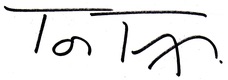 cc.: Dirección Jurídica
cc.: Dirección de Administración
cc:  Planificación